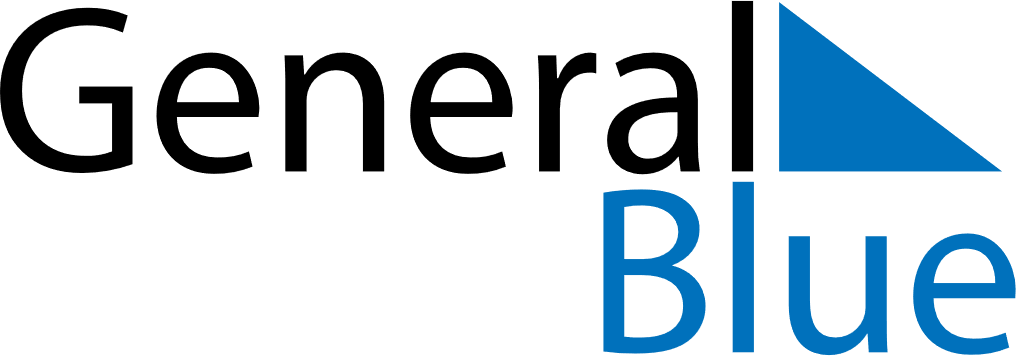 July 2022July 2022July 2022July 2022July 2022French GuianaFrench GuianaFrench GuianaFrench GuianaFrench GuianaFrench GuianaFrench GuianaFrench GuianaSundayMondayTuesdayWednesdayThursdayFridaySaturday12345678910111213141516Fête Nationale de la France171819202122232425262728293031NOTES